Covid-19 Hakkında Bilgi:Yeni Korona virüs Covid-19 solunum yolu enfeksiyonu yapan bir virüstür. En çok karşılaşılan belirtiler, ateş, öksürük ve solunum sıkıntısıdır. Şiddetli olgularda zatürre, ağır solunum yetmezliği, böbrek yetmezliği ve ölüm gelişebilir. COVİD-19 hastalığı özellikle 65 yaş üstü kişiler olmak üzere kronik hastalığı bulunan ve bağışıklığı baskılanmış kişilerde ölümle sonuçlanabilir. COVİD-19 insanlar arasında yakın temas ve damlacıklarla bulaşmaktadır. Bu hastalığı edinme riski en yüksek olanlar, hastayla teması olanlar ve hasta bakımı yapanlardır. COVİD-19 ile ilişkili bulaşın çok yüksek olması nedeniyle, hastalık hastane içindeki kişilerden size, sizden de onlara bulaşabilir. Her türlü önlemin alınmasına rağmen hastalığın bulaşması engellenemeyebilir ve hastane ortamında bulunmanız nedeniyle hastalık size de bulaşabilir.Hastanede bulunduğunuz ve staj yaptığınız süre içerisinde maske ve gerekli diğer koruyucu ekipmanları kullanmanız zorunlu olup, dikkat etmediğiniz takdirde hastalığın bulaşma riski artmaktadır. Ateş, solunum semptomları (öksürük, nefes darlığı) gelişmesi halinde maske takarak bir sağlık kurumuna başvurulması, 184 danışma hattı ya da 112 acil sağlık hizmetlerinin aranması gerekmektedir.Stajyer Öğrencinin Onamı:Staj yapacağım kurum tarafından Yeni Korona virüs Covid-19 hastalığı ile staj sırasında oluşabilecek riskler ve alınacak tedbirler hakkında tarafıma gerekli bilgi verildi. Yeni Korona virüs Covid-19 hastalığının ne olduğunu, süresini, olası sonuçlarını, komplikasyonlarını, risklerini ve staja başladığım takdirde bu hastalığa yakalanma riskimin artacağını biliyorum.Yukarıdaki bilgileri okudum, anladım. Stajım süresince yukarıda yazan bilgilendirmeler doğrultusunda tedbirlere uyacağımı kabul, beyan ve taahhüt ederim.Tarih: Ad Soyad:İmza: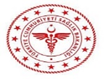 GİRESUN İL SAĞLIK MÜDÜRLÜĞÜGİRESUN İL SAĞLIK MÜDÜRLÜĞÜGİRESUN İL SAĞLIK MÜDÜRLÜĞÜGİRESUN İL SAĞLIK MÜDÜRLÜĞÜSTAJYER ÖĞRENCİ COVİD-19 ONAM FORMUSTAJYER ÖĞRENCİ COVİD-19 ONAM FORMUSTAJYER ÖĞRENCİ COVİD-19 ONAM FORMUSTAJYER ÖĞRENCİ COVİD-19 ONAM FORMUKODU: EY.RB.01YAYIN TARİHİ: 30.03.2021REVİZYON TARİHİ: 18.01.2022REVİZYON NO: 01SAYFA NO: 1/1Öğrenci Adı – Soyadı:T.C. Kimlik No:Okulu ve Bölümü:Telefon No:Tarih: